             3АРАР                                                                                                        ПОСТАНОВЛЕНИЕ20 май  2021 й.                        №23                                20 мая 2021 г.О призвании утратившим силу постановление  № 14 от 01.04.2014 г. «Об  утверждении  перечня  автомобильных дорог  общего пользования местного  значения,  относящихся в собственность сельского поселения Ибраевский сельсовет муниципального района Альшеевский район  Республики Башкортостан»В соответствии с   ч. 2 ст.7 Федерального Закона от 08.11.2007 года №257-ФЗ «Об автомобильных дорогах и дорожной деятельности в Российской Федерации» и ч. 3 ст.14 Федерального закона  от 6.10. 2003 г. № 131-ФЗ "Об общих принципах организации местного самоуправления в Российской Федерации", Администрация сельского поселения Ибраевский сельсовет муниципального района Альшеевский район Республики Башкортостан постановляет:   1. Признать утратившим силу постановление  Администрации сельского поселения Ибраевский сельсовет муниципального района  Альшеевский район Республики Башкортостан  № 14 от 01.04.2014 г. «Об  утверждении  перечня  автомобильных дорог  общего пользования местного  значения,  относящихся в собственность сельского поселения Ибраевский сельсовет муниципального района Альшеевский район  Республики Башкортостан»2.  Обнародовать настоящее постановление путем размещения на официальном сайте и информационном стенде сельского поселения;3. Контроль за исполнением данного постановления оставляю за собой.	Глава  сельского поселения                                              Р.Р.ЕникеевБАШ3ОРТОСТАН  РЕСПУБЛИКАҺЫӘЛШӘЙ РАЙОНЫМУНИЦИПАЛЬ РАЙОНЫНЫҢИБРАЙ  АУЫЛ СОВЕТЫАУЫЛ БИЛӘМӘҺЕХАКИМИӘТЕ(БАШ3ОРТОСТАН  РЕСПУБЛИКАҺЫӘЛШӘЙ РАЙОНЫИБРАЙ АУЫЛ СОВЕТЫ)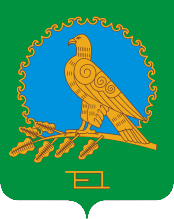           АДМИНИСТРАЦИЯСЕЛЬСКОГО ПОСЕЛЕНИЯИБРАЕВСКИЙ СЕЛЬСОВЕТМУНИЦИПАЛЬНОГО РАЙОНААЛЬШЕЕВСКИЙ РАЙОНРЕСПУБЛИКИ БАШКОРТОСТАН(ИБРАЕВСКИЙ СЕЛЬСОВЕТАЛЬШЕЕВСКОГО  РАЙОНАРЕСПУБЛИКИ БАШКОРТОСТАН)